Course:Course:Grapevine biology and propagationGrapevine biology and propagationGrapevine biology and propagationGrapevine biology and propagationGrapevine biology and propagationGrapevine biology and propagationGrapevine biology and propagationGrapevine biology and propagationGrapevine biology and propagationCourse id:Course id:Grapevine biology and propagationGrapevine biology and propagationGrapevine biology and propagationGrapevine biology and propagationGrapevine biology and propagationGrapevine biology and propagationGrapevine biology and propagationGrapevine biology and propagationGrapevine biology and propagationNumber of ECTS:  6Number of ECTS:  6Grapevine biology and propagationGrapevine biology and propagationGrapevine biology and propagationGrapevine biology and propagationGrapevine biology and propagationGrapevine biology and propagationGrapevine biology and propagationGrapevine biology and propagationGrapevine biology and propagationTeacher:Teacher:Prof. dr Ivan D. KuljančićProf. dr Ivan D. KuljančićProf. dr Ivan D. KuljančićProf. dr Ivan D. KuljančićProf. dr Ivan D. KuljančićProf. dr Ivan D. KuljančićProf. dr Ivan D. KuljančićProf. dr Ivan D. KuljančićProf. dr Ivan D. KuljančićCourse statusCourse statusMandatoryMandatoryMandatoryMandatoryMandatoryMandatoryMandatoryMandatoryMandatoryNumber of active teaching classes (weekly)Number of active teaching classes (weekly)Number of active teaching classes (weekly)Number of active teaching classes (weekly)Number of active teaching classes (weekly)Number of active teaching classes (weekly)Number of active teaching classes (weekly)Number of active teaching classes (weekly)Number of active teaching classes (weekly)Number of active teaching classes (weekly)Number of active teaching classes (weekly)Lectures: 75Lectures: 75Practical classes: 45Practical classes: 45Practical classes: 45Other teaching types:Other teaching types:Study research work:Study research work:Other classes:Other classes:Precondition coursesPrecondition coursesBotany, Plant physiology, BiochemistryBotany, Plant physiology, BiochemistryBotany, Plant physiology, BiochemistryBotany, Plant physiology, BiochemistryBotany, Plant physiology, BiochemistryBotany, Plant physiology, BiochemistryBotany, Plant physiology, BiochemistryBotany, Plant physiology, BiochemistryBotany, Plant physiology, BiochemistryEducational goal is education and training of undergraduate students in the field of viticulture.  Student must acquire basic knowledge about grapevine and wine history, botany, morphology, physiology, ecology and propagation.Educational goal is education and training of undergraduate students in the field of viticulture.  Student must acquire basic knowledge about grapevine and wine history, botany, morphology, physiology, ecology and propagation.Educational goal is education and training of undergraduate students in the field of viticulture.  Student must acquire basic knowledge about grapevine and wine history, botany, morphology, physiology, ecology and propagation.Educational goal is education and training of undergraduate students in the field of viticulture.  Student must acquire basic knowledge about grapevine and wine history, botany, morphology, physiology, ecology and propagation.Educational goal is education and training of undergraduate students in the field of viticulture.  Student must acquire basic knowledge about grapevine and wine history, botany, morphology, physiology, ecology and propagation.Educational goal is education and training of undergraduate students in the field of viticulture.  Student must acquire basic knowledge about grapevine and wine history, botany, morphology, physiology, ecology and propagation.Educational goal is education and training of undergraduate students in the field of viticulture.  Student must acquire basic knowledge about grapevine and wine history, botany, morphology, physiology, ecology and propagation.Educational goal is education and training of undergraduate students in the field of viticulture.  Student must acquire basic knowledge about grapevine and wine history, botany, morphology, physiology, ecology and propagation.Educational goal is education and training of undergraduate students in the field of viticulture.  Student must acquire basic knowledge about grapevine and wine history, botany, morphology, physiology, ecology and propagation.Educational goal is education and training of undergraduate students in the field of viticulture.  Student must acquire basic knowledge about grapevine and wine history, botany, morphology, physiology, ecology and propagation.Educational goal is education and training of undergraduate students in the field of viticulture.  Student must acquire basic knowledge about grapevine and wine history, botany, morphology, physiology, ecology and propagation.Educational outcomesthe formation of professionals with academic qualifications, which has an extended knowledge in relation to the knowledge acquired at the high school. Student must be prepared to upgrade his knowledge, in the field of viticulture,  with the ultimate goal  to use it in the field-in practice.   Educational outcomesthe formation of professionals with academic qualifications, which has an extended knowledge in relation to the knowledge acquired at the high school. Student must be prepared to upgrade his knowledge, in the field of viticulture,  with the ultimate goal  to use it in the field-in practice.   Educational outcomesthe formation of professionals with academic qualifications, which has an extended knowledge in relation to the knowledge acquired at the high school. Student must be prepared to upgrade his knowledge, in the field of viticulture,  with the ultimate goal  to use it in the field-in practice.   Educational outcomesthe formation of professionals with academic qualifications, which has an extended knowledge in relation to the knowledge acquired at the high school. Student must be prepared to upgrade his knowledge, in the field of viticulture,  with the ultimate goal  to use it in the field-in practice.   Educational outcomesthe formation of professionals with academic qualifications, which has an extended knowledge in relation to the knowledge acquired at the high school. Student must be prepared to upgrade his knowledge, in the field of viticulture,  with the ultimate goal  to use it in the field-in practice.   Educational outcomesthe formation of professionals with academic qualifications, which has an extended knowledge in relation to the knowledge acquired at the high school. Student must be prepared to upgrade his knowledge, in the field of viticulture,  with the ultimate goal  to use it in the field-in practice.   Educational outcomesthe formation of professionals with academic qualifications, which has an extended knowledge in relation to the knowledge acquired at the high school. Student must be prepared to upgrade his knowledge, in the field of viticulture,  with the ultimate goal  to use it in the field-in practice.   Educational outcomesthe formation of professionals with academic qualifications, which has an extended knowledge in relation to the knowledge acquired at the high school. Student must be prepared to upgrade his knowledge, in the field of viticulture,  with the ultimate goal  to use it in the field-in practice.   Educational outcomesthe formation of professionals with academic qualifications, which has an extended knowledge in relation to the knowledge acquired at the high school. Student must be prepared to upgrade his knowledge, in the field of viticulture,  with the ultimate goal  to use it in the field-in practice.   Educational outcomesthe formation of professionals with academic qualifications, which has an extended knowledge in relation to the knowledge acquired at the high school. Student must be prepared to upgrade his knowledge, in the field of viticulture,  with the ultimate goal  to use it in the field-in practice.   Educational outcomesthe formation of professionals with academic qualifications, which has an extended knowledge in relation to the knowledge acquired at the high school. Student must be prepared to upgrade his knowledge, in the field of viticulture,  with the ultimate goal  to use it in the field-in practice.   Course contentTheoretical lecturesIntroduction: Importance of grapevine and its products. History of vines, grapevine and wine. Botanical systematics: genaral features of Vitaceae family, genera of family Vitaceae, genus Vitis and geographical group in it. Grapevine physilogy: Photosytesis, carbon dioxid uptake and assimilation, respiration, gas exchange (transpiration),  Mineral nutritives – uptake and transport, Organic matter – sinthesis and transport.Grapevine ecology: Heat (Influence of extremely low and high temperatures on grapevine, temperature summs, prapevine preparing for wintering), light (sun shining duration), soil and air humidity, winds, causes of climate diversity. Grapevine propagation: Generative propagation, vegetative propagation (cuttings, grafting), Vinestock necessary features for grafting.Practical classesVine and grapevine vegetative and generative organs review, Anatomy of roots, shoots, trunk, leaves. Cold hardiness of vine and grapevine tissues and organs, propagation by cuttings and grafting-review. Course contentTheoretical lecturesIntroduction: Importance of grapevine and its products. History of vines, grapevine and wine. Botanical systematics: genaral features of Vitaceae family, genera of family Vitaceae, genus Vitis and geographical group in it. Grapevine physilogy: Photosytesis, carbon dioxid uptake and assimilation, respiration, gas exchange (transpiration),  Mineral nutritives – uptake and transport, Organic matter – sinthesis and transport.Grapevine ecology: Heat (Influence of extremely low and high temperatures on grapevine, temperature summs, prapevine preparing for wintering), light (sun shining duration), soil and air humidity, winds, causes of climate diversity. Grapevine propagation: Generative propagation, vegetative propagation (cuttings, grafting), Vinestock necessary features for grafting.Practical classesVine and grapevine vegetative and generative organs review, Anatomy of roots, shoots, trunk, leaves. Cold hardiness of vine and grapevine tissues and organs, propagation by cuttings and grafting-review. Course contentTheoretical lecturesIntroduction: Importance of grapevine and its products. History of vines, grapevine and wine. Botanical systematics: genaral features of Vitaceae family, genera of family Vitaceae, genus Vitis and geographical group in it. Grapevine physilogy: Photosytesis, carbon dioxid uptake and assimilation, respiration, gas exchange (transpiration),  Mineral nutritives – uptake and transport, Organic matter – sinthesis and transport.Grapevine ecology: Heat (Influence of extremely low and high temperatures on grapevine, temperature summs, prapevine preparing for wintering), light (sun shining duration), soil and air humidity, winds, causes of climate diversity. Grapevine propagation: Generative propagation, vegetative propagation (cuttings, grafting), Vinestock necessary features for grafting.Practical classesVine and grapevine vegetative and generative organs review, Anatomy of roots, shoots, trunk, leaves. Cold hardiness of vine and grapevine tissues and organs, propagation by cuttings and grafting-review. Course contentTheoretical lecturesIntroduction: Importance of grapevine and its products. History of vines, grapevine and wine. Botanical systematics: genaral features of Vitaceae family, genera of family Vitaceae, genus Vitis and geographical group in it. Grapevine physilogy: Photosytesis, carbon dioxid uptake and assimilation, respiration, gas exchange (transpiration),  Mineral nutritives – uptake and transport, Organic matter – sinthesis and transport.Grapevine ecology: Heat (Influence of extremely low and high temperatures on grapevine, temperature summs, prapevine preparing for wintering), light (sun shining duration), soil and air humidity, winds, causes of climate diversity. Grapevine propagation: Generative propagation, vegetative propagation (cuttings, grafting), Vinestock necessary features for grafting.Practical classesVine and grapevine vegetative and generative organs review, Anatomy of roots, shoots, trunk, leaves. Cold hardiness of vine and grapevine tissues and organs, propagation by cuttings and grafting-review. Course contentTheoretical lecturesIntroduction: Importance of grapevine and its products. History of vines, grapevine and wine. Botanical systematics: genaral features of Vitaceae family, genera of family Vitaceae, genus Vitis and geographical group in it. Grapevine physilogy: Photosytesis, carbon dioxid uptake and assimilation, respiration, gas exchange (transpiration),  Mineral nutritives – uptake and transport, Organic matter – sinthesis and transport.Grapevine ecology: Heat (Influence of extremely low and high temperatures on grapevine, temperature summs, prapevine preparing for wintering), light (sun shining duration), soil and air humidity, winds, causes of climate diversity. Grapevine propagation: Generative propagation, vegetative propagation (cuttings, grafting), Vinestock necessary features for grafting.Practical classesVine and grapevine vegetative and generative organs review, Anatomy of roots, shoots, trunk, leaves. Cold hardiness of vine and grapevine tissues and organs, propagation by cuttings and grafting-review. Course contentTheoretical lecturesIntroduction: Importance of grapevine and its products. History of vines, grapevine and wine. Botanical systematics: genaral features of Vitaceae family, genera of family Vitaceae, genus Vitis and geographical group in it. Grapevine physilogy: Photosytesis, carbon dioxid uptake and assimilation, respiration, gas exchange (transpiration),  Mineral nutritives – uptake and transport, Organic matter – sinthesis and transport.Grapevine ecology: Heat (Influence of extremely low and high temperatures on grapevine, temperature summs, prapevine preparing for wintering), light (sun shining duration), soil and air humidity, winds, causes of climate diversity. Grapevine propagation: Generative propagation, vegetative propagation (cuttings, grafting), Vinestock necessary features for grafting.Practical classesVine and grapevine vegetative and generative organs review, Anatomy of roots, shoots, trunk, leaves. Cold hardiness of vine and grapevine tissues and organs, propagation by cuttings and grafting-review. Course contentTheoretical lecturesIntroduction: Importance of grapevine and its products. History of vines, grapevine and wine. Botanical systematics: genaral features of Vitaceae family, genera of family Vitaceae, genus Vitis and geographical group in it. Grapevine physilogy: Photosytesis, carbon dioxid uptake and assimilation, respiration, gas exchange (transpiration),  Mineral nutritives – uptake and transport, Organic matter – sinthesis and transport.Grapevine ecology: Heat (Influence of extremely low and high temperatures on grapevine, temperature summs, prapevine preparing for wintering), light (sun shining duration), soil and air humidity, winds, causes of climate diversity. Grapevine propagation: Generative propagation, vegetative propagation (cuttings, grafting), Vinestock necessary features for grafting.Practical classesVine and grapevine vegetative and generative organs review, Anatomy of roots, shoots, trunk, leaves. Cold hardiness of vine and grapevine tissues and organs, propagation by cuttings and grafting-review. Course contentTheoretical lecturesIntroduction: Importance of grapevine and its products. History of vines, grapevine and wine. Botanical systematics: genaral features of Vitaceae family, genera of family Vitaceae, genus Vitis and geographical group in it. Grapevine physilogy: Photosytesis, carbon dioxid uptake and assimilation, respiration, gas exchange (transpiration),  Mineral nutritives – uptake and transport, Organic matter – sinthesis and transport.Grapevine ecology: Heat (Influence of extremely low and high temperatures on grapevine, temperature summs, prapevine preparing for wintering), light (sun shining duration), soil and air humidity, winds, causes of climate diversity. Grapevine propagation: Generative propagation, vegetative propagation (cuttings, grafting), Vinestock necessary features for grafting.Practical classesVine and grapevine vegetative and generative organs review, Anatomy of roots, shoots, trunk, leaves. Cold hardiness of vine and grapevine tissues and organs, propagation by cuttings and grafting-review. Course contentTheoretical lecturesIntroduction: Importance of grapevine and its products. History of vines, grapevine and wine. Botanical systematics: genaral features of Vitaceae family, genera of family Vitaceae, genus Vitis and geographical group in it. Grapevine physilogy: Photosytesis, carbon dioxid uptake and assimilation, respiration, gas exchange (transpiration),  Mineral nutritives – uptake and transport, Organic matter – sinthesis and transport.Grapevine ecology: Heat (Influence of extremely low and high temperatures on grapevine, temperature summs, prapevine preparing for wintering), light (sun shining duration), soil and air humidity, winds, causes of climate diversity. Grapevine propagation: Generative propagation, vegetative propagation (cuttings, grafting), Vinestock necessary features for grafting.Practical classesVine and grapevine vegetative and generative organs review, Anatomy of roots, shoots, trunk, leaves. Cold hardiness of vine and grapevine tissues and organs, propagation by cuttings and grafting-review. Course contentTheoretical lecturesIntroduction: Importance of grapevine and its products. History of vines, grapevine and wine. Botanical systematics: genaral features of Vitaceae family, genera of family Vitaceae, genus Vitis and geographical group in it. Grapevine physilogy: Photosytesis, carbon dioxid uptake and assimilation, respiration, gas exchange (transpiration),  Mineral nutritives – uptake and transport, Organic matter – sinthesis and transport.Grapevine ecology: Heat (Influence of extremely low and high temperatures on grapevine, temperature summs, prapevine preparing for wintering), light (sun shining duration), soil and air humidity, winds, causes of climate diversity. Grapevine propagation: Generative propagation, vegetative propagation (cuttings, grafting), Vinestock necessary features for grafting.Practical classesVine and grapevine vegetative and generative organs review, Anatomy of roots, shoots, trunk, leaves. Cold hardiness of vine and grapevine tissues and organs, propagation by cuttings and grafting-review. Course contentTheoretical lecturesIntroduction: Importance of grapevine and its products. History of vines, grapevine and wine. Botanical systematics: genaral features of Vitaceae family, genera of family Vitaceae, genus Vitis and geographical group in it. Grapevine physilogy: Photosytesis, carbon dioxid uptake and assimilation, respiration, gas exchange (transpiration),  Mineral nutritives – uptake and transport, Organic matter – sinthesis and transport.Grapevine ecology: Heat (Influence of extremely low and high temperatures on grapevine, temperature summs, prapevine preparing for wintering), light (sun shining duration), soil and air humidity, winds, causes of climate diversity. Grapevine propagation: Generative propagation, vegetative propagation (cuttings, grafting), Vinestock necessary features for grafting.Practical classesVine and grapevine vegetative and generative organs review, Anatomy of roots, shoots, trunk, leaves. Cold hardiness of vine and grapevine tissues and organs, propagation by cuttings and grafting-review. Teaching methodsLectures, Practice/ Practical classes, Consultations, study, research workTeaching methodsLectures, Practice/ Practical classes, Consultations, study, research workTeaching methodsLectures, Practice/ Practical classes, Consultations, study, research workTeaching methodsLectures, Practice/ Practical classes, Consultations, study, research workTeaching methodsLectures, Practice/ Practical classes, Consultations, study, research workTeaching methodsLectures, Practice/ Practical classes, Consultations, study, research workTeaching methodsLectures, Practice/ Practical classes, Consultations, study, research workTeaching methodsLectures, Practice/ Practical classes, Consultations, study, research workTeaching methodsLectures, Practice/ Practical classes, Consultations, study, research workTeaching methodsLectures, Practice/ Practical classes, Consultations, study, research workTeaching methodsLectures, Practice/ Practical classes, Consultations, study, research workKnowledge evaluation (maximum 100 points)Knowledge evaluation (maximum 100 points)Knowledge evaluation (maximum 100 points)Knowledge evaluation (maximum 100 points)Knowledge evaluation (maximum 100 points)Knowledge evaluation (maximum 100 points)Knowledge evaluation (maximum 100 points)Knowledge evaluation (maximum 100 points)Knowledge evaluation (maximum 100 points)Knowledge evaluation (maximum 100 points)Knowledge evaluation (maximum 100 points)Pre-examination obligationsPre-examination obligationsPre-examination obligationsMandatoryPointsPointsFinal exam Final exam MandatoryMandatoryPointsLecture attendanceLecture attendanceLecture attendanceYes2020Oral part of the examOral part of the examYesYes60Exercise attendanceExercise attendanceExercise attendanceYes2020Literature Literature Literature Literature Literature Literature Literature Literature Literature Literature Literature Ord.AuthorAuthorTitleTitleTitlePublisherPublisherPublisherPublisherYearIvan D. KuljančićIvan D. KuljančićVinogradarstvo-vinova loza ta božanska biljkaVinogradarstvo-vinova loza ta božanska biljkaVinogradarstvo-vinova loza ta božanska biljkaPrometej, Novi SadPrometej, Novi SadPrometej, Novi SadPrometej, Novi Sad2007/2008.Nebojša Marković, Aleksandar NakalamićNebojša Marković, Aleksandar NakalamićOpšte vinogradarstvoOpšte vinogradarstvoOpšte vinogradarstvoPoljoprivredni fakultet Zemun I Zadužbina manastira HilandaraPoljoprivredni fakultet Zemun I Zadužbina manastira HilandaraPoljoprivredni fakultet Zemun I Zadužbina manastira HilandaraPoljoprivredni fakultet Zemun I Zadužbina manastira Hilandara2009.Marcus KellerMarcus KellerThe science of grapevines-anatomy and physiologyThe science of grapevines-anatomy and physiologyThe science of grapevines-anatomy and physiologyElsevier-Academic Press, San DiegoElsevier-Academic Press, San DiegoElsevier-Academic Press, San DiegoElsevier-Academic Press, San Diego2012.Peter R. Dry, B.G. CoombePeter R. Dry, B.G. CoombeViticulture (Volume 1),Viticulture (Volume 1),Viticulture (Volume 1),Resources, AdelaideResources, AdelaideResources, AdelaideResources, Adelaide2004.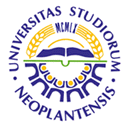 UNIVERSITY OF NOVI SADFACULTY OF AGRICULTURE 21000 NOVI SAD, TRG DOSITEJA OBRADOVIĆA 8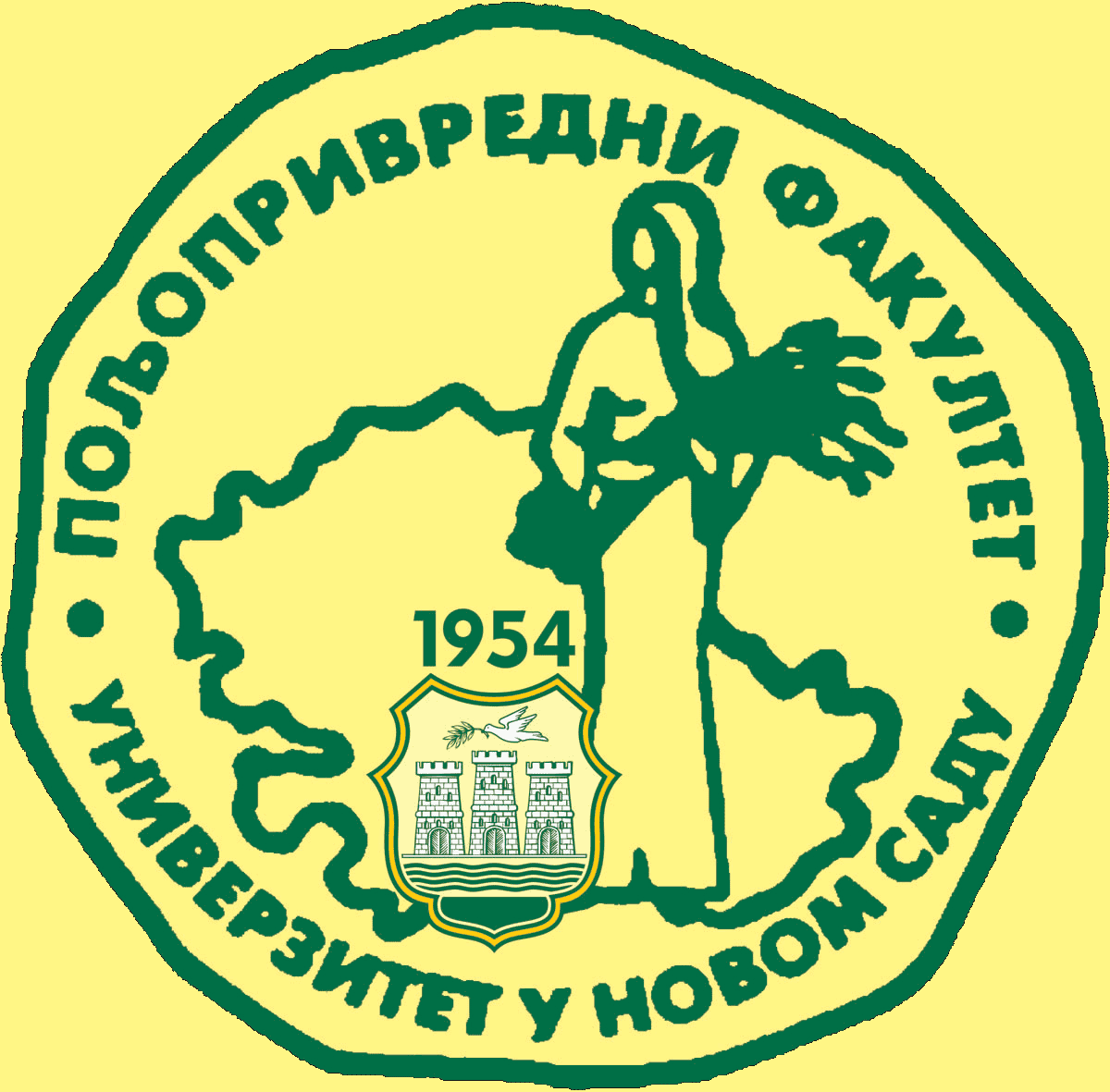 Frutigrowing and viticulture UNDERGRADUATE  ACADEMIC STUDIES                               Table 5.2 Course specificationTable 5.2 Course specificationTable 5.2 Course specification